Развитие памяти, внимания и мышления детей 6-7 летПеред тем как ребенку пойти в школу надо, чтобы у него было сформировано произвольное внимание. Необходимо, чтобы ребенок мог концентрироваться на том, что надо сделать, а не только на том, что ему хочется делать.  Развивать внимание стоит для того чтобы ребенку дальше, в школе, было легче учиться и выполнять задания, не отвлекаясь на посторонние явления.  Занимайтесь с детьми в игровой форме. Желательно, чтобы ребенку было интересно и занимательно.  Продолжительность занятия, не более 25 минут. Оптимальный вариант это 20-25минут. Свыше этого времени ребенок начнет отвлекаться, терять интерес, зевать и т.п. В этом возрасте дети еще не могу долго сидеть на одном месте.Очень важно во время игр-занятий хвалить малыша и подбадривать. Комментируйте и подсказывайте, если это потребуется. Добавляйте в игру любимых персонажей, меняйте среду и предметы занятий.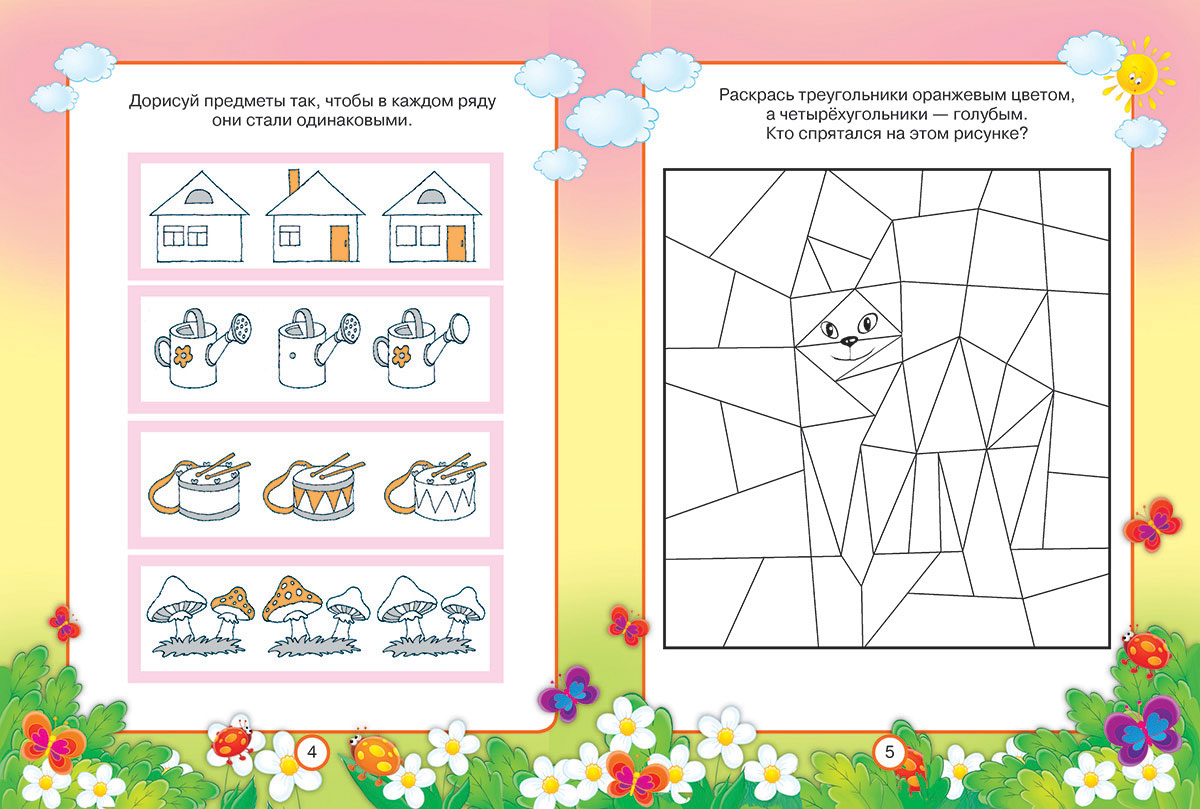 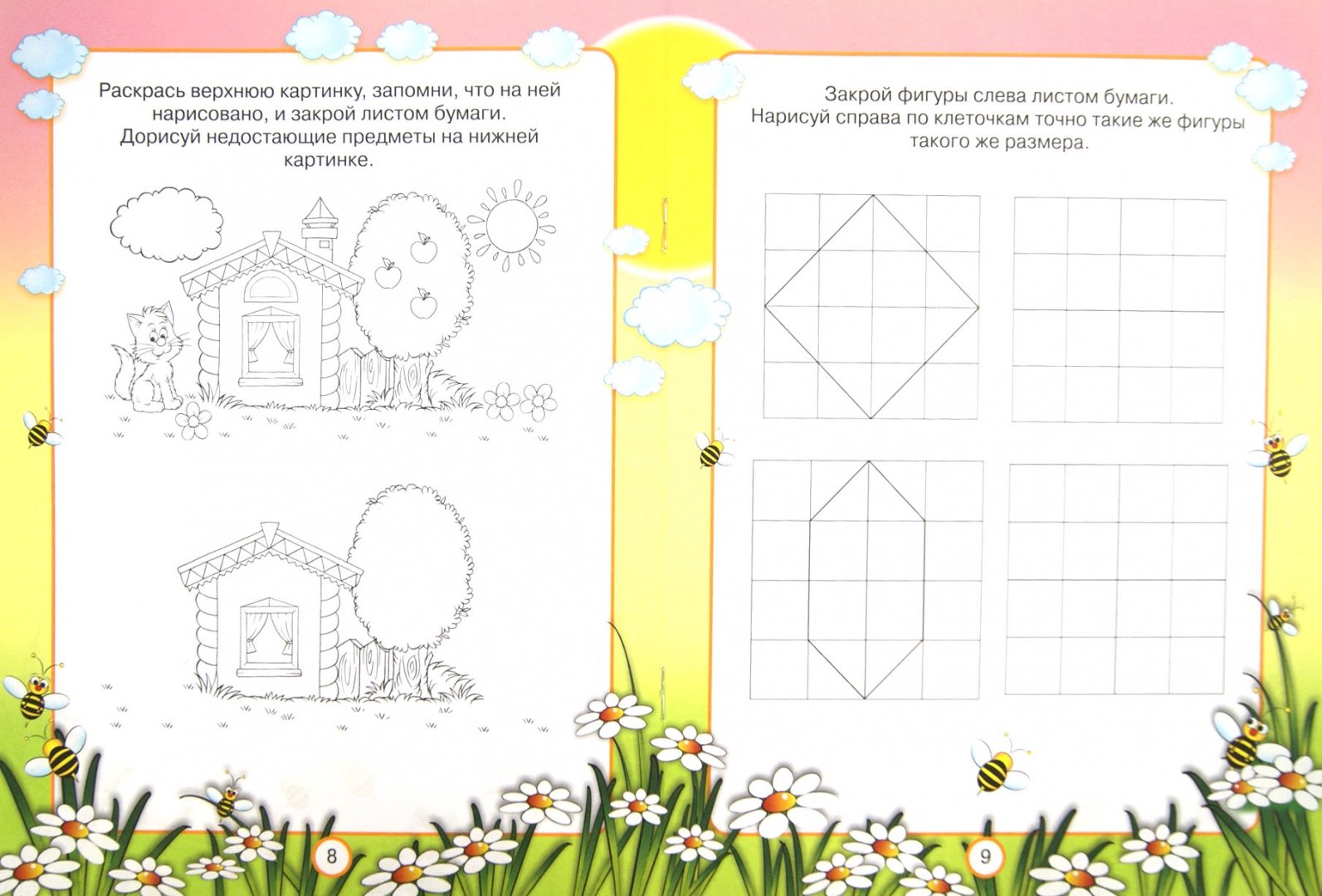 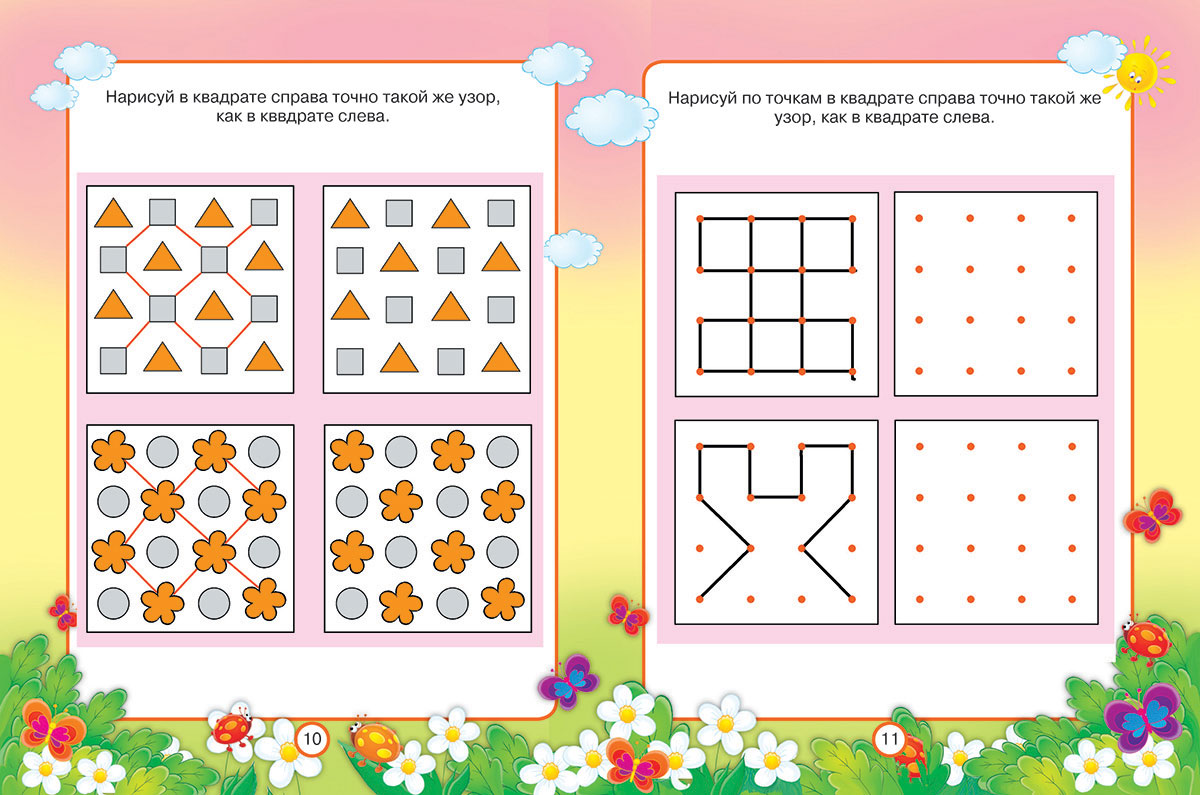 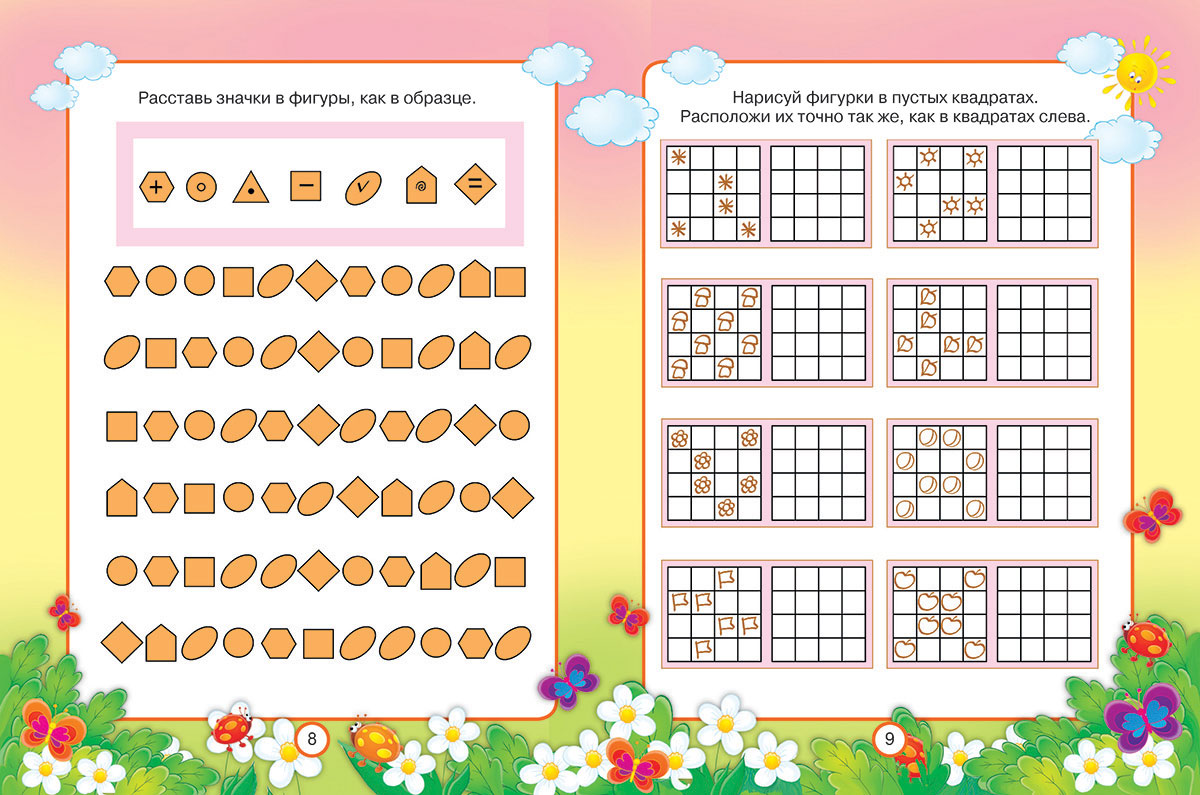 Много интересных занятий с детьми на развитие внимания можно найти здесь: https://promany.ru/rubriki/razvitie-vnimaniya-6-7-let.html  Игры и упражнения, способствующие развитиюпамяти:● «Запомни предметы» (учить ребенка запоминать и воспроизводить информацию).● «Детектив» (развитие произвольного запоминания; ребенок в течение 15 минут рассматривает 15 картинок, после чего картинки убирают; ребенок должен назвать картинки, которые запомнил).● «Пирамида» (развитие краткосрочной механической памяти. Взрослый называет ребенку сначала одно слово, ребенок должен сразу же повторить его; затем взрослый называетдва слова, ребенок повторяет их; затем взрослый называет три слова, ребенок — повторяети т.д.).● «Что ты видел в отпуске?» (взрослый задает ребенку вопросы о происходящих в отпуске событиях).● «Следопыт» (взрослый показывает ребенкуигрушку и говорит, что сейчас ее спрячет вкомнате; ребенок отворачивается; взрослыйпрячет игрушку; ребенок должен ее найти).● «Что ты ел на обед?» (ребенок должен перечислить все, что ел на обед).● «Одежда» (ребенок должен вспомнить, в какомпорядке он одевался утром).● «Нарисуй такой же» (ребенок рисует на листе бумаге какой-либо простой предмет; затемлист переворачивается, и ребенок должен нарисовать точно такой же предмет).● «Я положил в мешок» (взрослый на глазах ребенка кладет в мешок разные предметы; ребенок должен вспомнить, что лежит в мешке).● «Короткий рассказ» (взрослый читает короткий рассказ; ребенок должен воспроизвестиего).● «Башня» (ребенку показывают схематическоеизображение башни, состоящей из множествагеометрических фигур; ребенок должен запомнить эти фигуры и назвать).● «Фигурка из палочек» (взрослый выкладываетфигурку из палочек; ребенок запоминает ее ипо памяти выкладывает такую же).